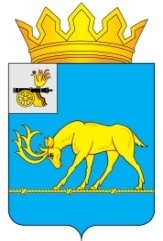 АДМИНИСТРАЦИЯ МУНИЦИПАЛЬНОГО ОБРАЗОВАНИЯ«ТЕМКИНСКИЙ РАЙОН» СМОЛЕНСКОЙ ОБЛАСТИПОСТАНОВЛЕНИЕот  12.11.2019 г.   № 493                                                                          с. ТемкиноО внесении изменений  в постановление Администрации муниципального образования«Темкинский район» Смоленской области«О создании координационного СоветаПо поддержке малого и среднего предпринимательства при Администрациимуниципального образования «Темкинский район»Смоленской области» от 27.10.2010 г № 296. В соответствии с Федеральным законом от 24 июля 2007 года № 209-ФЗ «О развитии малого и среднего предпринимательства в Российской Федерации», в целях оказания имущественной поддержки субъектам малого и среднего предпринимательства на территории муниципального образования «Темкинский район» Смоленской области и организации взаимодействия исполнительных органов власти Смоленской области с Территориальным органом Росимущества в Смоленской области , органами местного самоуправления, иными органами и организациями. В целях обеспечения эффективного взаимодействия органов местного самоуправления с предпринимательскими структурами, оперативного решения вопросов в сфере малого и среднего предпринимательства, выработки мер по ее развитию и поддержке,Администрация муниципального образования «Темкинский район» Смоленской области п о с т а н о в л я е т:          1. Внести  изменения  в приложение № 1 к   постановлению Администрации муниципального образования «Темкинский район» Смоленской области от 27.10.2010 г № 296   «О создании координационного Совета по поддержке малого и среднего предпринимательства при Администрации муниципального образования «Темкинский район» Смоленской области, изложив в новой редакции, согласно приложению №1 к постановлению.          2. Утвердить новый состав координационного Совета, согласно приложению № 2          3. Настоящее постановление разместить на официальном сайте Администрации муниципального образования «Темкинский район» Смоленской области в информационно-телекоммуникационной сети «Интернет».4. Контроль за исполнением настоящего постановления возложить на заместителя Главы муниципального образования «Темкинский район» Смоленской области О.В. Григорьеву.Исполняющий обязанностиГлавы муниципального образования«Темкинский район» Смоленской области                                            В.И. ВолковПоложениео координационном совете по поддержке малого и среднего предпринимательства при Администрации муниципального образования «Темкинский район» Смоленской области1.Общие положения  Координационный  Совет по поддержке малого и среднего предпринимательства  (далее – Совет) образуется при Администрации муниципального образования «Темкинский район» Смоленской области из числа представителей малого и среднего предпринимательства, представителей Администрации муниципального образования в целях обеспечения эффективного взаимодействия органов местного самоуправления с предпринимательскими структурами, оперативного решения вопросов в сфере малого и среднего предпринимательства, выработки мер по их развитию и поддержке. Настоящее Положение определяет порядок деятельности координационного Совета по вопросам оказания имущественной поддержки субъектам малого и среднего предпринимательства на территории муниципального образования «Темкинский район» Смоленской области.       1.3. Координационный Совет в своей деятельности руководствуется Законом № 209-ФЗ и иными федеральными законами, указами Президента Российской Федерации, постановлениями Правительства Российской Федерации, законами и иными нормативно-правовыми актами муниципального образования «Темкинский район» Смоленской области , а также настоящим Положением.       1.4.	Координационный Совет осуществляет свою деятельность на принципах равноправия ее членов, коллегиальности принятия решений и гласности.2.Основные задачи и функции Совета2.1.	Координация оказания имущественной поддержки субъектам МСП на территории муниципального образования «Темкинский район» Смоленской области .2.2.	Оценка эффективности мероприятий, реализуемых  органами местного самоуправления, координационными Советами в муниципальном районе по оказанию имущественной поддержки субъектам МСП. 2.3.	Разработка годовых и квартальных планов мероприятий по оказанию имущественной поддержки субъектам МСП на территории муниципального образования «Темкинский район» Смоленской области .2.4.	Проведение анализа состава муниципального имущества в целях выявления источников пополнения Перечней:2.4.1.	Запрос сведений из реестров государственного (муниципального) имущества, выписок из ЕГРН, данных архивов, иных документов об объектах казны и имущества, закрепленного на праве хозяйственного ведения или оперативного управления за государственным или муниципальным предприятием или учреждением, в том числе неиспользуемых, неэффективно используемых или используемых не по назначению, а также земельных участках, государственная собственность на которые не разграничена, выморочного имущества (за исключением жилых помещений и предметов, срок полезного использования которых составляет менее пяти лет), бесхозяйного и иного имущества.2.4.2.	Направление уполномоченным органам списков объектов недвижимости, в отношении которых предлагается провести обследование и (или) представить дополнительную информацию.2.4.3.	Участие членов координационного Совета по решению  Совета и с согласия уполномоченного органа в проведении обследования объектов недвижимости, в том числе земельных участков, на территории муниципального образования «Темкинский район» Смоленской области, в соответствии со списком, указанным в пункте 2.5. настоящего Положения, рассмотрение итогов обследования.2.5.	Рассмотрение предложений, поступивших от органов исполнительной власти Смоленской области, органов местного самоуправления, представителей общественности, субъектов МСП о дополнении Перечней.2.6.	Выработка рекомендаций и предложений в рамках оказания имущественной поддержки субъектам МСП на территории муниципального образования «Темкинский район» Смоленской области , в том числе по следующим вопросам:2.6.1.	Формированию и дополнению объектами Перечней, расширению состава имущества, вовлекаемого в имущественную поддержку.2.6.2.	Замене объектов, включенных в Перечни и не востребованных субъектами МСП, на другие объекты или их иному использованию (по результатам анализа состава имущества Перечней, количества обращений субъектов МСП, итогов торгов на право заключения договоров аренды).2.6.3.	Установлению льготных условий предоставления в аренду имущества, государственных и муниципальных преференций для субъектов МСП на территории муниципального образования «Темкинский район» Смоленской области .2.6.4.	Нормативно-правовому регулированию оказания имущественной поддержки субъектам МСП, в том числе упрощению порядка получения такой поддержки.2.6.5.	Разработке показателей эффективности деятельности органов власти, ответственных за реализацию имущественной поддержки субъектам МСП.2.6.6.	Обеспечению информирования субъектов МСП об имущественной поддержке.2.6.7.	Совершенствованию порядка учета  (муниципального) имущества, размещения и актуализации сведений о нем в информационно-телекоммуникационной сети «Интернет».2.6.8.	Включению в программу по управлению имуществом мероприятий, направленных на совершенствование механизмов оказания имущественной поддержки субъектам МСП, а также использования имущественного потенциала публично-правового образования для расширения такой поддержки. 2.8.	Взаимодействие с федеральными органами власти, а также с акционерным обществом «Федеральная корпорация по развитию малого и среднего предпринимательства» по вопросам оказания имущественной поддержки субъектам МСП.2.9.	Выдвижение и поддержка инициатив, направленных на регулирование вопросов оказания имущественной поддержки субъектам МСП, на основе анализа сложившейся региональной и муниципальной практики.          2.10. Содействие государственной политике, направленной на поддержку и развитие малого и среднего предпринимательства в муниципальном образовании «Темкинский район».                    2.11. Привлечение субъектов малого и среднего предпринимательства к выработке и реализации государственной политики в области развития малого и среднего предпринимательства  в муниципальном образовании «Темкинский район».                   2.12. Привлечение субъектов малого и среднего предпринимательства к решению актуальных проблем.         2.13. Разработка рекомендаций органам исполнительной власти и органам местного самоуправления муниципального образования при определении приоритетов в области развития малого и среднего предпринимательства.         2.14 .Формирование благоприятного правового климата для развития малого и среднего предпринимательства на территории муниципального образования.                  Исследование и обобщение проблем субъектов малого и среднего предпринимательства, защита их законных прав и интересов в органах государственной власти и органах местного самоуправления.        2.15. Содействие совершенствованию правовой базы по вопросам малого и среднего предпринимательства, в том числе в сфере финансово-кредитной, налоговой и имущественной политики, контрольной и разрешительной практики, а также устранению барьеров входа на рынок новых и развитию действующих субъектов малого и среднего предпринимательства.        2.16. Обобщение и распространение опыта деятельности субъектов малого и среднего предпринимательства и структур поддержки малого и среднего предпринимательства.3. Основные направления деятельности Совета.       3.1. Участвует в разработке основных положений Программы поддержки малого и среднего предпринимательства и формировании муниципальной политики в отношении малого и среднего предпринимательства.       3.2. Представляет интересы субъектов малого и среднего предпринимательства в отношениях с органами государственной власти, местного самоуправления.       3.3. Участвует в работе по подготовке проектов нормативных правовых актов органов местного самоуправления, касающихся деятельности субъектов малого и среднего предпринимательства на территории района, и проектов законодательных инициатив органов государственной власти.       3.4. Проводит экспертизу программ в сфере малого и среднего предпринимательства  и рекомендует их к реализации.       3.5. Запрашивает  в установленном порядке необходимые информационные, аналитические, справочные и статистические материалы, а также правовые акты в: органах государственной власти, департаментах, комитетах, других органах государственной и исполнительной власти, Темкинском районном Совете депутатов, структурных подразделениях Администрации муниципального образования.        3.6. Содействует решению проблем, возникающих при взаимодействии субъектов малого и среднего предпринимательства с административными органами и органами надзора и контроля.        3.7. Организует взаимодействие с отраслевыми, профессиональными и территориальными объединениями, союзами и ассоциациями малого и среднего предпринимательства, другими предпринимательскими структурами.        3.8. Принимает участие в подготовке материалов для проведения конференций, семинаров, круглых столов по проблемам развития предпринимательства.        3.9. Обобщает предложения предпринимателей по актуальным вопросам ведения предпринимательской деятельности и доводит до органов исполнительной власти муниципального образования консолидированную позицию предпринимательского сообщества по этим вопросам.4. Порядок деятельности координационного Совета4.1.	Координационный Совет   состоит из председателя Совета , заместителя председателя  , секретаря   и членов Совета.     4.2.	В заседаниях Совета могут принимать участие приглашенные заинтересованные лица, в том числе представители субъектов МСП с правом совещательного голоса.  На заседания Совета могут быть приглашены депутаты Темкинского районного Совета, представители Администраций области и муниципального образования «Темкинский район», контрольно-надзорные органы, руководители предприятий, средств массовой информации, не являющиеся членами Совета.4.3.	Заседания Совета проводятся в очной или очно-заочной (в том числе посредством видео-конференц-связи) форме по мере необходимости, но не реже 2 раз в год. 4.4.	Повестка дня заседания Совета с указанием даты, времени, места проведения заседания и материалы по вопросам повестки заседания Совета секретарем   направляются членам Совета не позднее 3 рабочих дней до даты проведения заседания в письменном виде. 4.5.	Заседания Совета проводит председатель   или по его поручению заместитель председателя Совета.4.6.	Председатель координационного Совета:организует деятельность Совета;принимает решение о времени и месте проведения заседания Совета;утверждает повестку дня заседания Совета и порядок ее работы;ведет заседания Совета;определяет порядок рассмотрения вопросов на заседании Совета;принимает решение по оперативным вопросам деятельности Совета, которые возникают в ходе ее работы;подписывает протоколы заседаний Совета.  4.7.	Секретарь Совета:осуществляет организационные мероприятия, связанные с подготовкой заседания Совета;доводит до сведения членов Совета повестку дня заседания Совета;информирует членов Совета о времени и месте проведения заседаний;оформляет протоколы заседаний Совета;ведет делопроизводство Совета;организует подготовку материалов к заседаниям Совета, а также проектов ее решений. 4.8.	Члены координационного Совета: вносят предложения по повестке дня заседания Совета;участвуют в заседаниях Совета и обсуждении рассматриваемых на них вопросах;участвуют в подготовке и принятии решений Совета;представляют секретарю Совета материалы по вопросам, подлежащим рассмотрению на заседании Совета. 4.9.	Заседание Совета считается правомочным, если на нем присутствует не менее  1/2 от общего числа членов Совета.4.10.	При отсутствии кворума Совета созывает повторное заседание Совета. 4.11.	Члены Совета участвуют в ее заседаниях без права замены. В случае отсутствия члена Совета на заседании он имеет право представлять свое мнение по рассматриваемым вопросам в письменной форме.4.12.	Члены Совета имеют право выражать особое мнение по рассматриваемым на заседаниях Совета вопросам, которое заносится в протокол заседания Совета или приобщается к протоколу в письменной форме.4.13.	При голосовании каждый член Совета имеет один голос. Решения Совета принимаются большинством голосов присутствующих на заседании членов Совета с учетом письменных мнений, представленных в установленный срок отсутствующими членами Совета, и оформляются протоколом заседания Совета. В случае наличия у присутствующих на заседании членов Совета особого мнения оно прилагается к протоколу и является его неотъемлемой частью. При равном количестве голосов при голосовании решающим является голос председателя Совета.4.14.	По решению председателя Совета заседание может быть проведено в заочной форме. При принятии решения о проведении заседания в заочной форме путем опросного голосования члены Совета в обязательном порядке уведомляются секретарем Совета, при этом представляют мотивированную позицию по вопросам, вынесенным на заочное голосование, до срока, указанного в решении о проведении заседания в заочной форме.4.15.	При проведении заочного голосования решение принимается большинством голосов от общего числа членов, участвующих в голосовании. При этом число членов, участвующих в заочном голосовании, должно быть не менее 2/3 от общего числа членов Совета. В случае равенства голосов решающим является голос руководителя рабочей группы, при его отсутствии – заместителя руководителя Совета. 4.16.	Решения Совета носят рекомендательный характер для исполнительных органов государственной власти и органов местного самоуправления.4.17.	Протокол заседания Совета оформляется секретарем Совета в течение  2 рабочих дней с даты проведения заседания Совета, подписывается председателем Совета.4.18.	В протоколе заседания Совета указываются: дата, время и место проведения заседания Совета; номер протокола; список членов Совета, принявших участие в обсуждении вопросов, рассматриваемых на заседании Совета, а также список приглашенных на заседание Совета лиц; принятое решение по каждому вопросу, рассмотренному на заседании Совета;итоги голосования по каждому вопросу, рассмотренному на заседании Совета. 4.19.	К протоколу заседания Совета должны быть приложены материалы, представленные на рассмотрение Совета. 5. Организационно-техническое обеспечение деятельности координационного Совета Организационно – техническое обеспечение деятельности Совета осуществляет отдел экономики, имущественных и земельных отношений Администрации муниципального образования «Темкинский район» Смоленской области.6. Заключительные положения6.1.	Координационный Совет    действует на постоянной основе, в составе согласно приложению №2 к настоящему постановлению Администрации муниципального образования «Темкинский район» Смоленской области.                                                                                                       Приложение № 2УТВЕРЖДЕНпостановлением  Администрациимуниципального образования«Темкинский район» Смоленской областиот ______________№______Составкоординационного совета по поддержке малого и среднего предпринимательства при Администрации муниципального образования «Темкинский район» Смоленской областиГригорьева                                           заместитель Главы Ольга                                                    муниципального образованияВячеславовна                                       «Темкинский район» Смоленской области                                                               - председатель координационного  Совета.Карпик                                                                                                                                                      Анатолий Степанович                         индивидуальный предприниматель- зам.                                                    председателя координационного СоветаРучкина    Алла Николаевна               начальник отдела экономики,имущественных                                                               и земельных отношений –секретарь                                                                 координационного Совета                                     Члены координационного совета:Колосова                                         - начальник финансового управленияНаталья ЛеонидовнаПавлюченкова Дарья                     - начальник отдела по культуре, спорту иВикторовна                                     молодежной политикеМихалева Татьяна                          - главный специалист отдела экономики,                 Владимировна                                имущественных и земельных отношенийКоновалов                                       - индивидуальный предпринимательОлегГеннадьевичМитина                                             - индивидуальный предпринимательНатальяПетровнаСеменова                                         - индивидуальный предпринимательСветлана Николаевна 